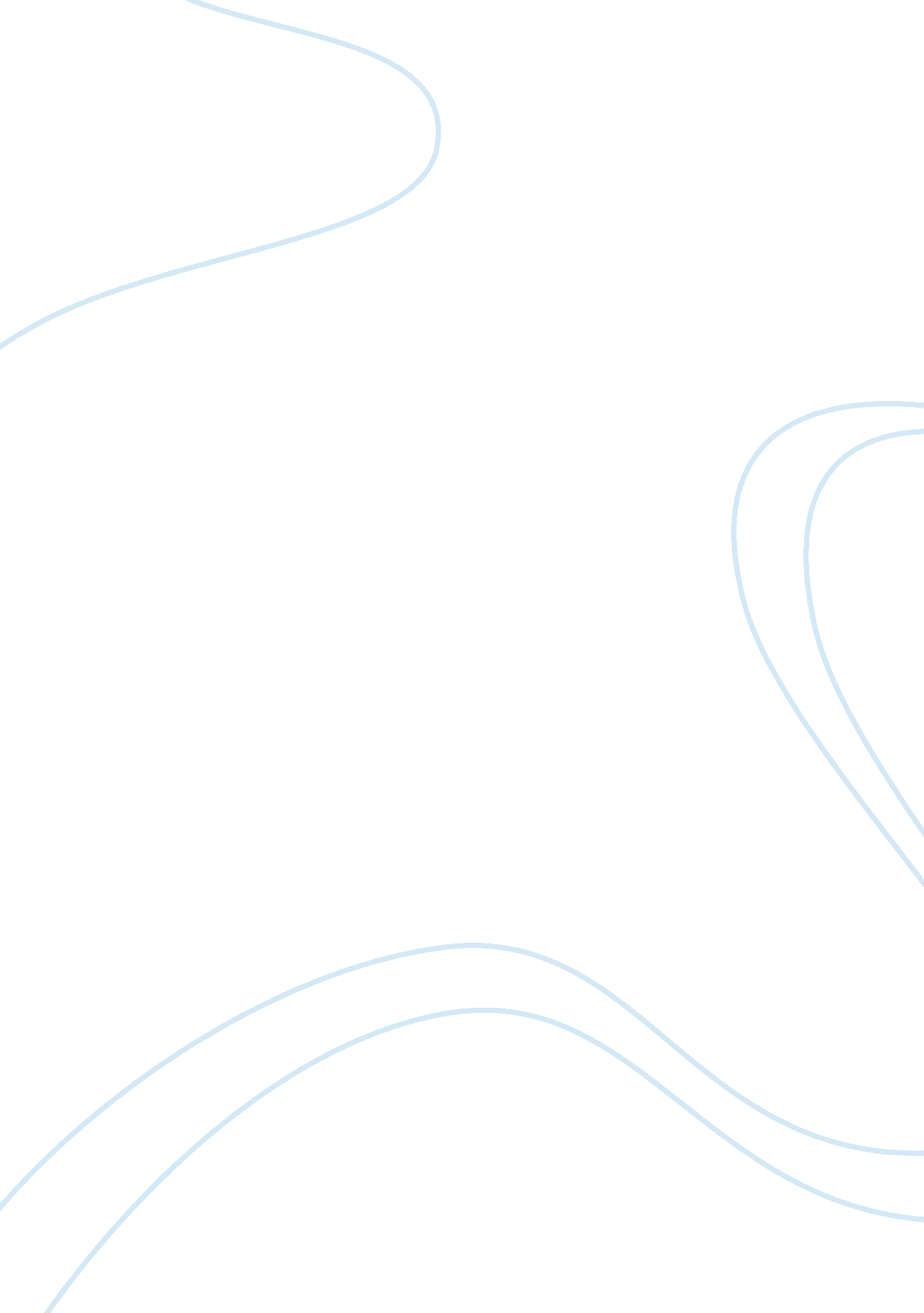 Government gay rights assignment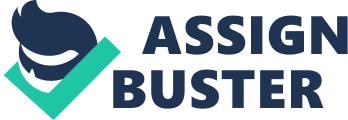 The bill has not been passed and It still In process but those who are homosexual right now are being judge and given a life sentence for being gay they are still discussing the fact f the death penalty however foreign donors have threatened to cut aid if gay rights are not respected. In this case there is a lot of foreign pressures because the president of Uganda Wrier Masseuse needs to sign the bill and he may be correctly and come Into Intense International pressure not to do so. The president of the united States gave his opinion on this case and he Just said It was something odious. Why should hay marriage be legal: Legalizing gay marriage should not harm any body since you have the right to choose who your partner Is. Most of the people who are against gay marriage say that It Is bad because it goes against their religion or its values and this should not be like that because everybody is different and everybody has the right to choose your religion and your values. Now gay marriage Is being more accepted and its legal In 12 us states, however people are against it because they say that marriage Is between a woman and a man and not a man and man or a woman and a woman they also say gay couples cannot raise a child and this is completely false because they have done tidies where children are raised with gay parents and they are successful people and most of them are totally straight people because gay parents are more open minded and let their children choose their path. The bad thing of gay marriage is that most of them result on a divorce, studies have shown that between forty and fifty percent of the gay couples get divorce on the other hand same sex marriage has lead to Increased acceptance of single parenthood. Homosexuals also have rights in our society as well as some rights are taken from them. The reason is that everyone in this world can be free but also you can ‘ t give a homosexual everything that they want. They are not “ part of the group- by being excluded by heterosexuals because they don’t Like the way they are as well as their sexual attraction. Some say that this type of people, are a bad Influence for future generation which in our opinion is supported. The UCLA works to ensure that LEGIT people have equal opportunity to participate fully in civil society. Said that, this means that gay and lesbians can’t be limited to have the same Jobs as us. Parenting Is also an Important factor in Homosexuals because nowadays, many homosexual couples are parents of an adopted child. There are debates usually now that the number of cases of this kind is increasing. In our opinion, parenting for homosexuals have in their mind that their kids will try to follow their steps and this can provoke that the culture of gays and lesbians can spread. Gay marriage is a serious business around the world now that some countries are starting to accept this ideology. Many countries all around the world are making hose types of relationships look somehow normal. Mostly in Europe is where people can get married being a gay or lesbian couple as well as adopting children in this circumstances. For example, Netherlands is a country that is very flexible with this types of relationships because back then you could already see people like this in the streets. In the United States, some states already are making gay marriage possible. After many years there are around of 10 states or 1 5, which accept this kind of legislations if the requirements are reached. Some requirements are that others can’t get affected by their relationship. Most gay people are very dissimulated and respect others. In conclusion, Gays and Lesbians can be part of our world. Most people are against this ideology because they think differently from homosexuals. They don t like other people to be different and they like it less if you are talking about this kinds of topics where the normal culture is to have a normal marriage where is consists of one man and a woman. 